Enrolments close 						June 23rd 	2023School begins 9am sharp Monday                       		June 26th    	2023Activity afternoon 3.30pm-5pm Thursday 		 June 29th           2023Theory Exams start 12.30pm sharp Saturday		 July 1st            2023BBQ/Fun Concert 5.30pm  Saturday			 July 1st           2023Group Photo 12.30 pm Sunday 				July 2nd	2023Final Concert 1pm Sunday				July 2nd  	2023Please Note: There is no Enrolment Day (Sunday June 25th), all students are to be assemble at the school ready to start at 9am Monday 26th June 2023. 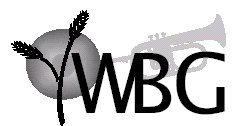 